Классный час « Развитие российской науки» ( 10 класс)Цель урока: Формирование ценностного отношения к достижениям в области науки и технологий в Российской Федерации.Задачи:Рассмотреть роль науки и технологий в обеспечении устойчивого будущего нации, в развитии России и определения ее положения в мире;Продемонстрировать востребованность профессии ученого и перспективы исследовательской карьеры в стране;Рассмотреть примеры научных открытий и технологий в Российской Федерации;Воспитывать у обучающихся уважения к людям, внесшим огромный вклад в развитие отечественной науки;Воспитывать у обучающихся чувства патриотизма и гражданской ответственности.Доброе утро! Сегодня в нашем «Разговоре о важном»   примет участие глава администрации Уинского муниципального округа – Алексей Николаевич. Предлагаю нашу работу провести в группах. Алексей Николаевич, присоединяйтесь к одной из групп.Чтобы понять о чём будет наш сегодняшний разговор, каждой группе надо выполнить задание – отгадать слово.I . Вопросы – задания для группОтветьте на 5 вопросов и из каждого слова – ответа возьмите указанную букву. Затем составьте слово.Горная система разделяющая Россию на Европу и Азию. ( УРАЛ )Возьмите из ответа  3 букву. Самый распространённый химический элемент на Земле. ( КИСЛОРОД)Возьмите из ответа  1 букву. Какое насекомое может поднять груз, превышающий в 10 раз его собственный вес? ( МУРАВЕЙ)Возьмите из ответа  2 букву. Какое явление возникает при движении одного тела по поверхности другого? ( ТРЕНИЕ)Возьмите из ответа  4 букву. Как называются космические камни? ( АСТЕРОИДЫ)Возьмите из ответа  1 букву. Получилось слово – НАУКА. И сегодня мы  поговорим о науке, о людях науки, об открытиях. Как вы думаете почему именно об этом? Это связано с датой празднования Дня Российской науки, который отмечается  8 февраля.Скажите,  какие области наук вам известны? (физика, биология, астрономия, химия, математика…).А как вы думаете, чем занимается наука ЦИТОЛОГИЯ – наука о цитатах/ наука о цитрусовых/ наука о клетке.А Микология?  – наука о грибах/ наука о микрочастицах/ наука о микробах.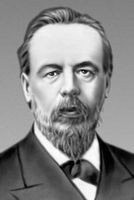 Александр Петрович Попов( 1859 – 1906)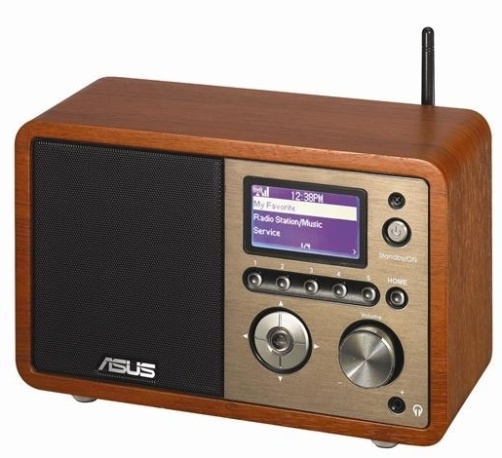 1896 год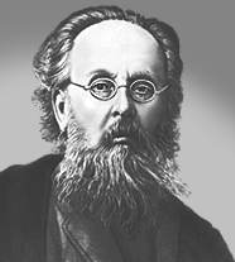 Константин Эдуардович Циалковский(1857 –  1935)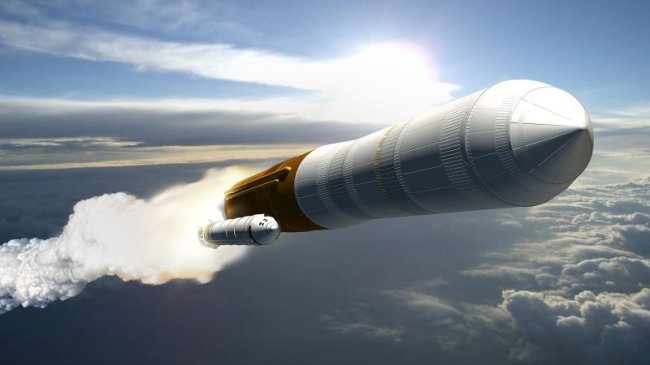 1920 год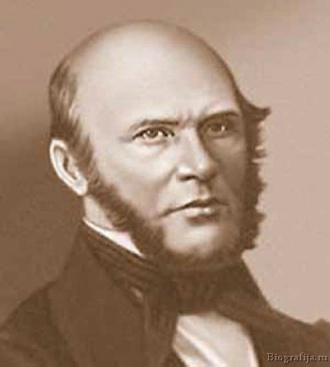 Николай Иванович Пирогов( 1810 – 1881)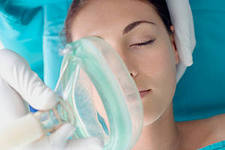 1847 год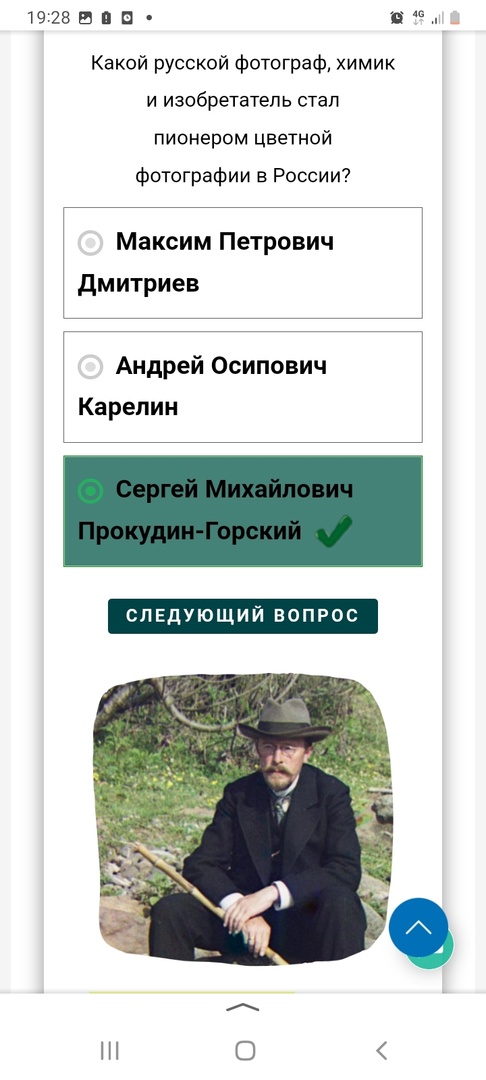 Сергей Михайлович Прокудин – Горский(1863 - 1944)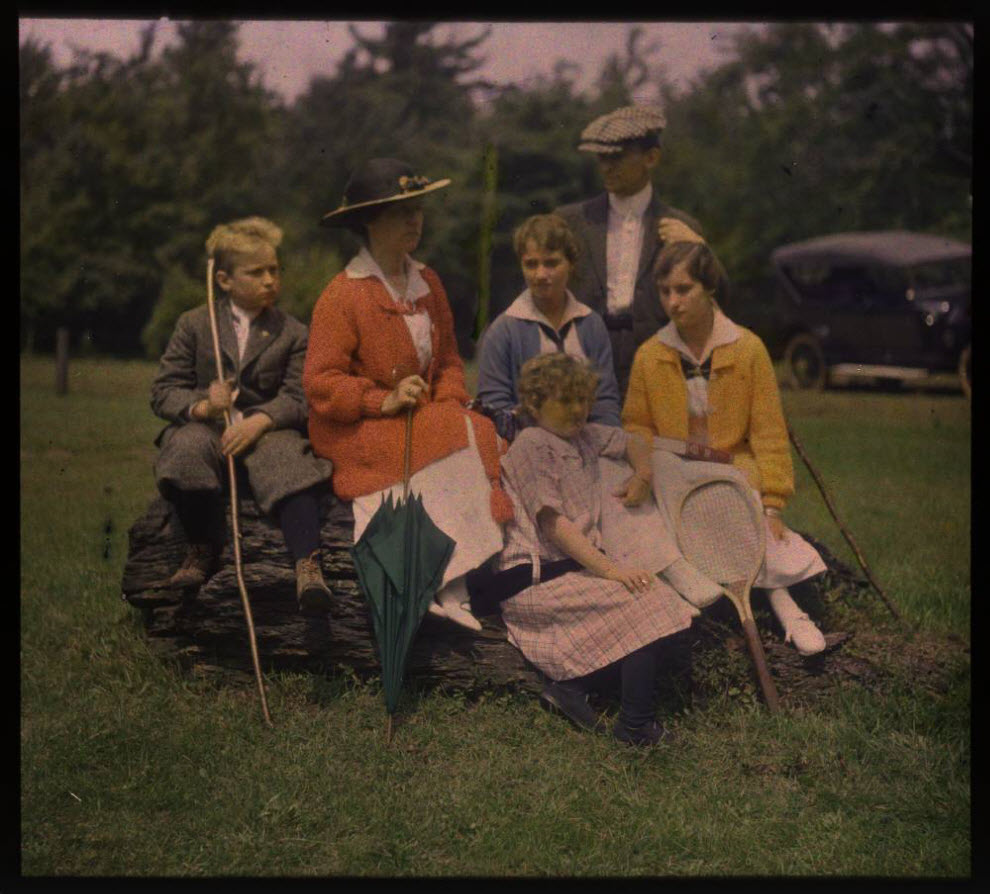 	1905 год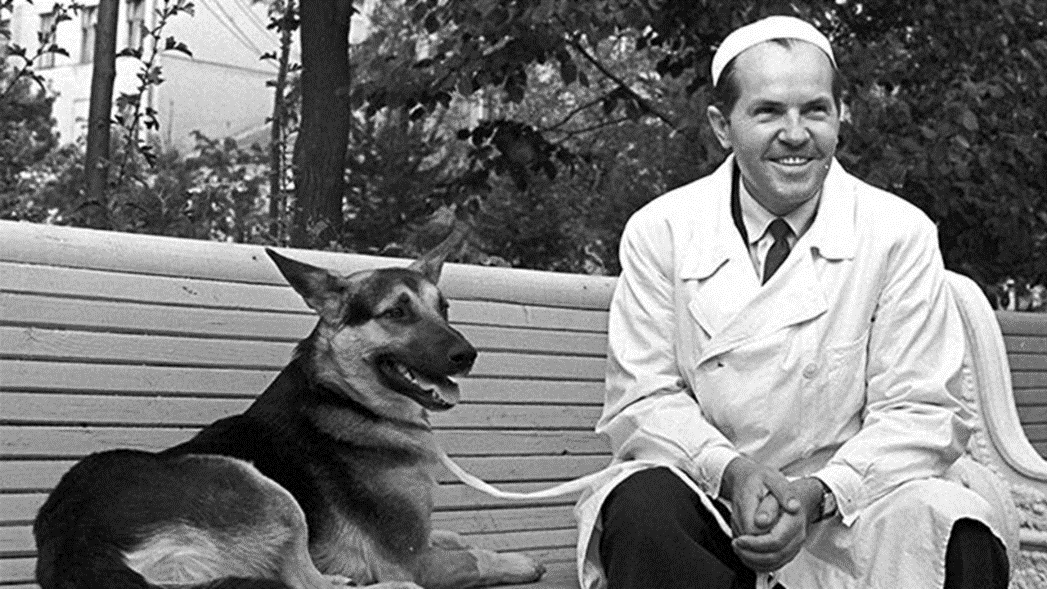 Владимир Петрович Демихов(1916 - 1998)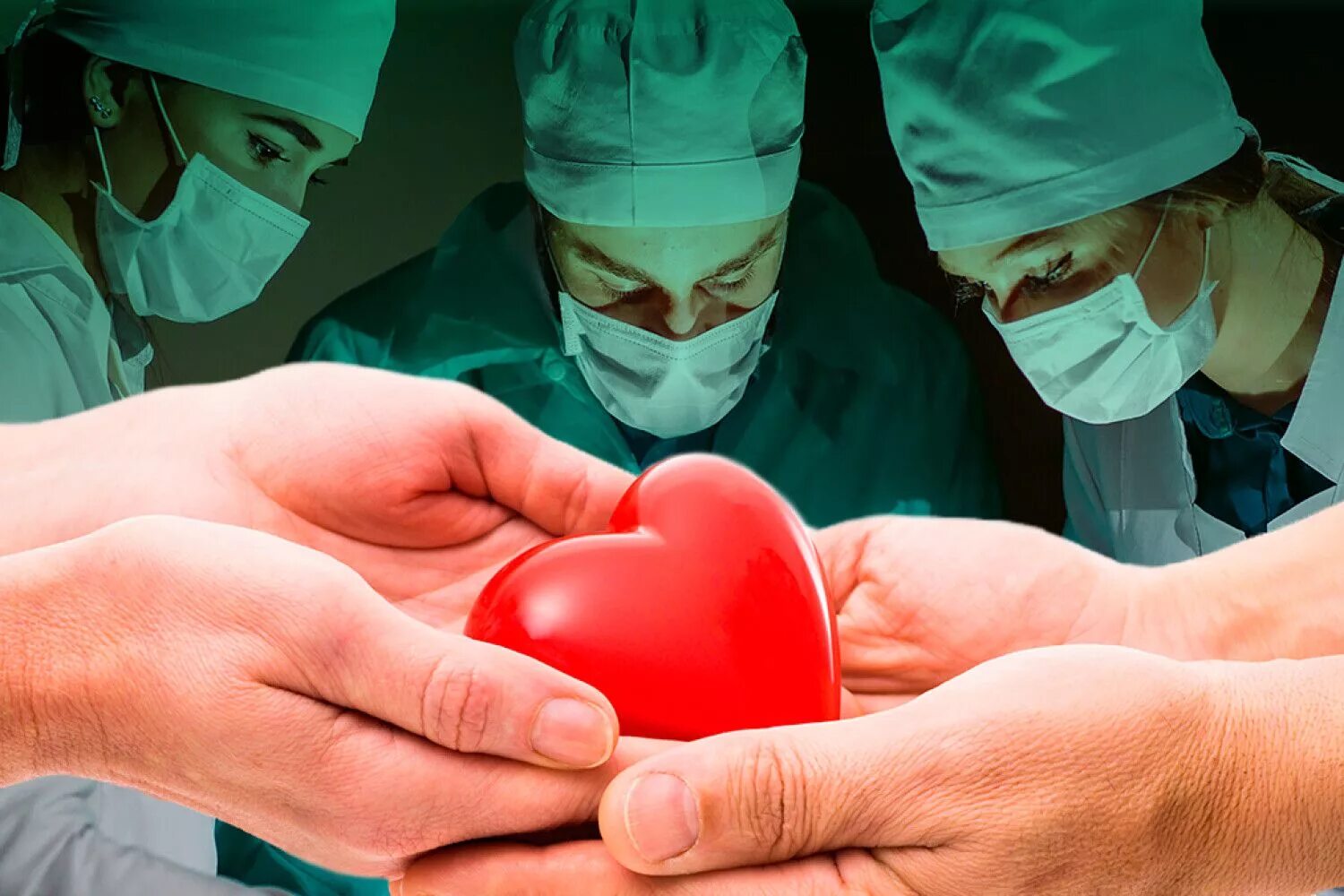 	1946 год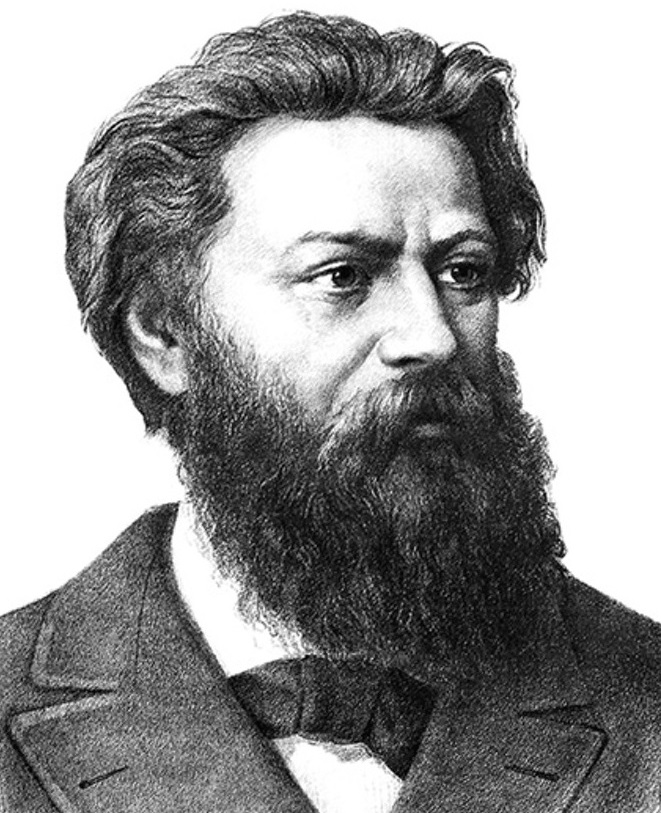 Павел Николаевич Яблочков(1847 – 1894)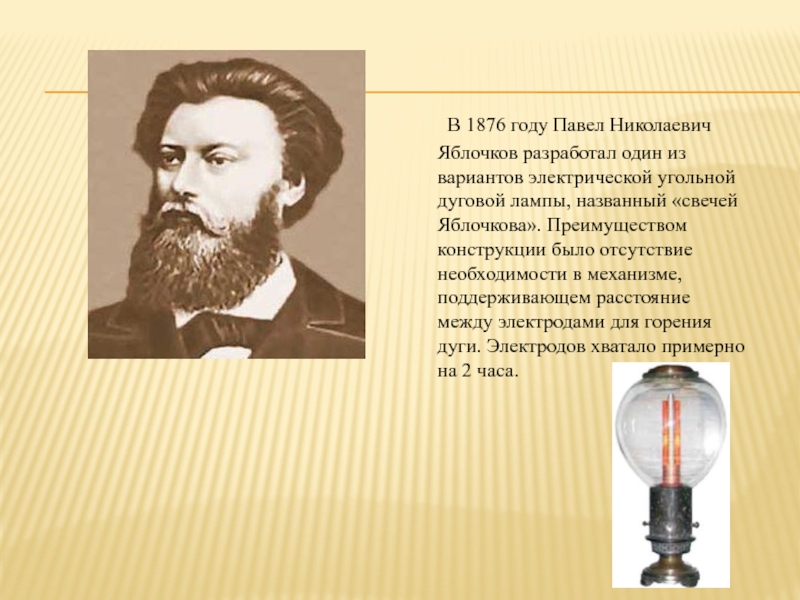 1874 годИтак, 8 февраля отмечается День Российской науки.И значит,  в первую очередь, необходимо  вспомнить  имена великих русских учёных, их открытия и изобретения, без которых нельзя представить современную жизнь.Выполните 2 задание.II. Сопоставьте имена учёных  и их изобретения или открытия. Скажите используется ли открытие / изобретение  в наше время. Подтолкнуло ли оно к дальнейшему развитию?Александр Степанович Попов  (1859 – 1906) – 1896 г – изобретение первого передачи и приёма информации ( радио) -   учёный и его коллеги из разных уголков света подарили нам не только возможность использовать радиоволны на благо человечества, но и заложили фундамент для дальнейших масштабных изобретений – радиолокации, навигации и даже интернета.Константин Эдуардович Циолковский (1857 – 1935) – русский учёный и изобретатель, основоположник космонавтики и теории освоения космического пространства. Автор десятков трудов по ракетодинамике, аэронавтике и космонавтике. Автор идей о космическом лифте и поездах, движущихся на воздушной подушке. Обосновал также использование ракет для полётов в космос (1820).Николай Петрович Пирогов (1810 – 1881) известный хирург, учёный в области медицины, основоположник военно – полевой хирургии. Николай Петрович  задокументировал триста операций под наркозом  и вторым в мире провел наркоз в полевых условиях, и первым в мире это документировал. Сконструировал маску для подачи анестезии при операции(1847).Сергей Михайлович Прокудин – Горский  (1863 – 1944)  – 1905 год – получение патента на фотоаппарат для цветной фотографии.Вадим Петрович Демихов ( 1916 – 1998) – биолог по образованию, занимался исследованиями по пересадке органов. В 1946 году первым в мире осуществил пересадку сердца от одной собаки к другой. В этом же году он пересадил одновременно сердце и лёгкого собаке. Собаки смогли прожить несколько суток.Павел Николаевич Яблочков (1847 – 1894) - известен разработкой дуговой лампы ( 1874) усовершенствовал устройство Лодыгина и установил  впервые в истории железнодорожного транспорта на паровозе  прожектор с дуговой лампой III.  Эти и другие многие другие учёные во многом определили то, что сейчас происходит в радио- и телевещании, авиации, космической отрасли,  в фундаментальных областях мировой экономики, физики, химии и т. д. Современная российская наука не стоит на месте и даёт возможность человечеству осуществить очень давние мечты. За последние десятилетия российские учёные сделали целый ряд открытий мирового уровня. Давайте познакомимся поподробнее с некоторыми из них и обсудим их влияние на нашу жизнь. Ребятам предлагается посмотреть видеосюжет «Графен» (1 часть). Затем обсудить просмотренный сюжет. Ребята, как вы думаете, как открытие графена может изменить нашу жизнь? − Каковы перспективы применения графена? − Где можно использовать материал с такими свойствами? − Как его можно применять в медицине, косметологии, производстве электроники, энергетике? Обсуждение, обмен мнениями. Для подведения итогов обсуждения педагог предлагает посмотреть вторую часть видеосюжета (представляет собой видеоответ о практической области применения графена).сюжет «Озеро Восток» (1 часть)Казалось бы, что мы живём в то время, когда все географические открытия уже  совершены. Но российские учёные доказали обратное. Предлагаю познакомиться с последним географическим открытием мирового значения – озером Восток.Ребята, в чем заключается значимость данного открытия? − Почему важно изучать подлёдное озеро? − Что даёт нам это знание? − На какие вопросы человечество может получить ответы, изучая антарктические озера? Обсуждение, обмен мнениями.           Для подведения итогов обсуждения педагог предлагает посмотреть вторую часть видеосюжета (представляет собой видеоответ о значимости изучения антарктических озер).Конечно же, открытий современных учёных много и они не менее важны открытий прошлого. - Например, впервые в России провели одновременное эндопротезирование двух коленных суставов с помощью робота.   Эндопротезирование – это замена сустава или его поврежденных частей на функциональный искусственный имплант.  - Алтайские учёные создали нейросеть, позволяющую точнее распознавать онкологические заболевания, туберкулез и пневмонию на снимках пациентов. - Петербургские учёные нашли способ выявлять группы вредоносных ботов в соцсетях.  - На сегодняшний день в России разработали способ очистки орбит от мусора. - Севастопольские учёные создают воздушное такси-беспилотник. Оно сможет переносить полезный груз от 50 кг и многое другое.IV. Ребята, скажите, благодаря чему учёные могут совершать свои открытия, придумывать изобретения и найти применение их в жизни? (внутренние качества человека – целеустремлённость, наличие ума и определённых знаний, умение фантазировать, терпение в работе, последовательность суждений, желание изменить что – то в лучшую сторону, стремление улучшить жизнь людей сейчас и в будущем).Президент России В. В. Путин объявил 2022–2031 гг. десятилетием науки и технологий в России. Цель – не только развитие науки и поддержка научных исследований, но и создание особых условий для молодых учёных, а также привлечение в науку подростков и молодежи. Где и как можно прямо сейчас заниматься научной деятельностью молодёжи? Демонстрация презентации – см. дополнительные материалы: • Научное волонтерство (https://scienceid.net/volunteer); • Научно-популярный туризм (https://scienceid.net/tourism); • Образовательный центр Сириус (https://sochisirius.ru/); • Детский технопарк Кванториум • Школьный Кванториум • Центр IT-куб   • Центры по работе с одарёнными детьми Сегодня вы прикоснулись к истории развития НАУКИ в России. Помните, что каждый из вас может стать и учёным, и изобретателем, сделать невероятное для всего мира открытие. При этом совершенно не важно, кем вы станете, и где вы будете трудиться. Главное получить необходимые знания. Если вы не станете великими учёными, то всё равно фантазируйте. Жюль Верн считал: «Всё, что человек способен представить в воображении,  другие обязательно  сумеют претворить в жизнь».Напутствие
1. Добивается успехов тот, кто стремится к чему-то большему.
2. Делайте больше, чем можете.
3. Пытайтесь узнать и понять окружающий мир. Побольше читайте, интересуйтесь, узнавайте, овладевайте и совершенствуйте те знания, которые дают вам учителя.
Пусть новый день в научный мир несёт добро открытий новых,
Чтоб каждый миг удачным был, и с каждым благодатным словом
К вам вдохновение пришло, идеи новые явились,
Чтоб счастье в вашу жизнь вошло, и все мечты осуществились!№ 1. Ответьте на 5 вопросов и из каждого слова – ответа возьмите указанную букву. Затем составьте слово.Горная система разделяющая Россию на Европу и Азию. Возьмите из ответа  3 букву. Самый распространённый химический элемент на Земле. Возьмите из ответа  1 букву. Какое насекомое может поднять груз, превышающий в 10 раз его собственный вес? Возьмите из ответа  2 букву. Какое явление возникает при движении одного тела по поверхности другого? Возьмите из ответа  4 букву. Как называются космические камни? Возьмите из ответа  1 букву. № 2. Сопоставьте имена учёных   и  их изобретения или открытия. Используется ли открытие / изобретение  в наше время. Подтолкнуло ли оно к дальнейшему развитию?